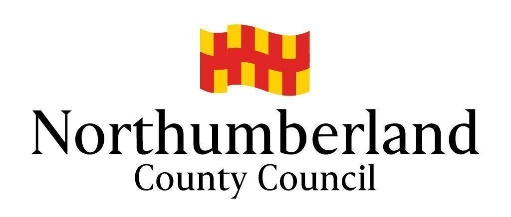 NORTHUMBERLAND INCLUSIVE EDUCATION SERVICES Request for Support (Pupil Access) FormNORTHUMBERLAND INCLUSIVE EDUCATION SERVICES: Parent/Carer Consent Form Northumberland Inclusive Education Services (NIES) is made up of a range of professionals who support schools to meet the needs of children and young people across the key stages. Colleagues in NIES are specialists in a variety of disciplines including sensory impairment, autism, emotional wellbeing and behaviour, educational psychology, speech language and communication and literacy. The role of Northumberland Inclusive Education Services is to work with schools, pupils, families, and other professionals to improve the social, emotional, and academic learning experiences of children and young people in Northumberland.School staff are asking for your consent for Northumberland Inclusive Education Services input to support them in meeting the needs of your child/young person.  School staff will keep you informed about the outcome of this request and of any following action. This will not always mean direct work with the child/young person. School staff can share written communication they have with Northumberland Inclusive Education Services with you. Northumberland Inclusive Education Services will keep a record of any involvement they have to support your child, including information of any contact with other professionals who they may speak to as part of their work.GENERAL DATA PROTECTION REGULATION 2018 PRIVACY STATEMENTNorthumberland County Council is the data owner of the information collected by our service. The information collected will enable us to assess the support/requirements that would help to achieve better outcomes for your child / young person’s education and development. We will not provide your personal information to any other external organisation or individual unless it is lawful to do so or where you have provided explicit consent to do so. Personal data will be held securely, then destroyed in line with the Northumberland County Council retention schedule. The Council’s retention schedules, and Privacy Notice can be found on the Council’s website. The ‘Northumberland Inclusive Education Services’ - How We Handle Your Information’ notice can be found on each Inclusive Education Support Service website.Pupil’s Name:Pupil’s Name:DOB:                                          DOB:                                          DOB:                                          Gender:  Parent/Carer’s name:Pupil’s Address: Telephone no:Email:NIES Report to be circulated to parentParent/Carer’s name:Pupil’s Address: Telephone no:Email:NIES Report to be circulated to parentParent/Carer’s name:Address: (if different to pupil)Telephone no:Email:NIES Report to be circulated to parentParent/Carer’s name:Address: (if different to pupil)Telephone no:Email:NIES Report to be circulated to parentParent/Carer’s name:Address: (if different to pupil)Telephone no:Email:NIES Report to be circulated to parentParent/Carer’s name:Address: (if different to pupil)Telephone no:Email:NIES Report to be circulated to parentSchool:  School:  School telephone no:  School telephone no:  School telephone no:  School telephone no:  Year Group: Year Group: Pupil Premium: Yes / No (delete as appropriate)  Pupil Premium: Yes / No (delete as appropriate)  Pupil Premium: Yes / No (delete as appropriate)  Pupil Premium: Yes / No (delete as appropriate)  Ethnic origin: Home language:            Ethnic origin: Home language:            SEND CoP: Tick or highlight as appropriate  Additional needs (SEN Support)High Needs (EHCP) SEND CoP: Tick or highlight as appropriate  Additional needs (SEN Support)High Needs (EHCP) SEND CoP: Tick or highlight as appropriate  Additional needs (SEN Support)High Needs (EHCP) SEND CoP: Tick or highlight as appropriate  Additional needs (SEN Support)High Needs (EHCP) Current Children’s Social Services Involvement:No involvement / Early Help / Child in Need / Child Protection Plan (delete as appropriate)Looked After Child Yes / No (delete as appropriate)Name and designation of EHA Lead Professional if applicable:Name of Social Worker/ Early Help Worker if applicable:Current Children’s Social Services Involvement:No involvement / Early Help / Child in Need / Child Protection Plan (delete as appropriate)Looked After Child Yes / No (delete as appropriate)Name and designation of EHA Lead Professional if applicable:Name of Social Worker/ Early Help Worker if applicable:Current Children’s Social Services Involvement:No involvement / Early Help / Child in Need / Child Protection Plan (delete as appropriate)Looked After Child Yes / No (delete as appropriate)Name and designation of EHA Lead Professional if applicable:Name of Social Worker/ Early Help Worker if applicable:Current Children’s Social Services Involvement:No involvement / Early Help / Child in Need / Child Protection Plan (delete as appropriate)Looked After Child Yes / No (delete as appropriate)Name and designation of EHA Lead Professional if applicable:Name of Social Worker/ Early Help Worker if applicable:Current Children’s Social Services Involvement:No involvement / Early Help / Child in Need / Child Protection Plan (delete as appropriate)Looked After Child Yes / No (delete as appropriate)Name and designation of EHA Lead Professional if applicable:Name of Social Worker/ Early Help Worker if applicable:Current Children’s Social Services Involvement:No involvement / Early Help / Child in Need / Child Protection Plan (delete as appropriate)Looked After Child Yes / No (delete as appropriate)Name and designation of EHA Lead Professional if applicable:Name of Social Worker/ Early Help Worker if applicable:Health Service Involvement (School Health, NHS Speech and Language, Paediatrician, Primary Mental Health, Occupational Therapy, Audiology, ENT, Ophthalmology, CYPS or Other)Health Service Involvement (School Health, NHS Speech and Language, Paediatrician, Primary Mental Health, Occupational Therapy, Audiology, ENT, Ophthalmology, CYPS or Other)Health Service Involvement (School Health, NHS Speech and Language, Paediatrician, Primary Mental Health, Occupational Therapy, Audiology, ENT, Ophthalmology, CYPS or Other)Health Service Involvement (School Health, NHS Speech and Language, Paediatrician, Primary Mental Health, Occupational Therapy, Audiology, ENT, Ophthalmology, CYPS or Other)Health Service Involvement (School Health, NHS Speech and Language, Paediatrician, Primary Mental Health, Occupational Therapy, Audiology, ENT, Ophthalmology, CYPS or Other)Health Service Involvement (School Health, NHS Speech and Language, Paediatrician, Primary Mental Health, Occupational Therapy, Audiology, ENT, Ophthalmology, CYPS or Other)ServiceDates of InvolvementDates of InvolvementDates of InvolvementName and designation of professionalName and designation of professionalSelect one service only (if the involvement of other services would be beneficial this can be discussed with the initial service involved) Select one service belowSelect one service only (if the involvement of other services would be beneficial this can be discussed with the initial service involved) Select one service belowSelect one service only (if the involvement of other services would be beneficial this can be discussed with the initial service involved) Select one service belowSelect one service only (if the involvement of other services would be beneficial this can be discussed with the initial service involved) Select one service belowSelect one service only (if the involvement of other services would be beneficial this can be discussed with the initial service involved) Select one service belowSelect one service only (if the involvement of other services would be beneficial this can be discussed with the initial service involved) Select one service belowSERVICESERVICEIndicate with XSERVICESERVICEIndicate with XSpecific Learning Difficulties - Literacy or Maths (NOT BOTH)Specific Learning Difficulties - Literacy or Maths (NOT BOTH)Autism Support ServiceAutism Support ServiceEnglish as an Additional LanguageEnglish as an Additional LanguageEmotional Wellbeing and Behaviour Support ServiceEmotional Wellbeing and Behaviour Support ServicePsychological Services -  SLA held. We discussed this piece of work with our  Educational Psychologist on ______________ (please insert datePsychological Services -  SLA held. We discussed this piece of work with our  Educational Psychologist on ______________ (please insert dateSpeech, Language and Communication ServiceSpeech, Language and Communication ServiceSensory Support Service (Hearing, vision and multisensory impairment)Sensory Support Service (Hearing, vision and multisensory impairment)Psychological Services Requests Only: Please select the primary area of need that you are seeking support for:Psychological Services Requests Only: Please select the primary area of need that you are seeking support for:Psychological Services Requests Only: Please select the primary area of need that you are seeking support for:Psychological Services Requests Only: Please select the primary area of need that you are seeking support for:Psychological Services Requests Only: Please select the primary area of need that you are seeking support for:Psychological Services Requests Only: Please select the primary area of need that you are seeking support for:Please select primary area of need you are seeking support for:Please select primary area of need you are seeking support for:Please select primary area of need you are seeking support for:Please select primary area of need you are seeking support for:Please select primary area of need you are seeking support for:Please select primary area of need you are seeking support for:Indicate with XIndicate with XCognition and LearningCognition and LearningSocial Emotional & Mental HealthSocial Emotional & Mental HealthCommunication and InteractionCommunication and InteractionSensory and/or Physical Sensory and/or Physical Service specific documentation attached:Please indicate that you have provided the information required by the service you are requesting support from.Service specific documentation attached:Please indicate that you have provided the information required by the service you are requesting support from.Service specific documentation attached:Please indicate that you have provided the information required by the service you are requesting support from.Service specific documentation attached:Please indicate that you have provided the information required by the service you are requesting support from.Service specific documentation attached:Please indicate that you have provided the information required by the service you are requesting support from.Service specific documentation attached:Please indicate that you have provided the information required by the service you are requesting support from.SERVICESERVICEIndicate with XSERVICESERVICEIndicate with XSpecific Learning Difficulties (Literacy or Maths) Not bothSpecific Learning Difficulties (Literacy or Maths) Not bothAutism Support ServiceAutism Support ServiceEnglish as an Additional LanguageEnglish as an Additional LanguageEmotional Wellbeing and Behaviour Support ServiceEmotional Wellbeing and Behaviour Support ServicePsychological Services -  SLA held. We discussed this piece of work with our  Educational Psychologist on ______________ (please insert datePsychological Services -  SLA held. We discussed this piece of work with our  Educational Psychologist on ______________ (please insert dateSpeech, Language and Communication ServiceSpeech, Language and Communication ServiceSensory Support Service (Hearing, vision and multisensory impairment)Sensory Support Service (Hearing, vision and multisensory impairment)Briefly describe why you are making a request for individual support:Briefly describe why you are making a request for individual support:Briefly describe why you are making a request for individual support:Briefly describe why you are making a request for individual support:Briefly describe why you are making a request for individual support:Briefly describe why you are making a request for individual support:Evidence of a graduated response to meet the identified need:Please tick or highlight the documents that you have submitted:Pupil ProfilePupil Passport and Support Plan or a similar document showing at least one but preferably 2 evaluated cycles of intervention.The Interventions targeted should be relevant to the presenting concern highlighted.Please note: evidence of a graduated response is not required in the following circumstances:Speech difficulties causing significant intelligibility issuesSensory Support requestsEAL new arrivals a sudden acute change of circumstancesUse of psychological services SLAEvidence of a graduated response to meet the identified need:Please tick or highlight the documents that you have submitted:Pupil ProfilePupil Passport and Support Plan or a similar document showing at least one but preferably 2 evaluated cycles of intervention.The Interventions targeted should be relevant to the presenting concern highlighted.Please note: evidence of a graduated response is not required in the following circumstances:Speech difficulties causing significant intelligibility issuesSensory Support requestsEAL new arrivals a sudden acute change of circumstancesUse of psychological services SLAEvidence of a graduated response to meet the identified need:Please tick or highlight the documents that you have submitted:Pupil ProfilePupil Passport and Support Plan or a similar document showing at least one but preferably 2 evaluated cycles of intervention.The Interventions targeted should be relevant to the presenting concern highlighted.Please note: evidence of a graduated response is not required in the following circumstances:Speech difficulties causing significant intelligibility issuesSensory Support requestsEAL new arrivals a sudden acute change of circumstancesUse of psychological services SLAEvidence of a graduated response to meet the identified need:Please tick or highlight the documents that you have submitted:Pupil ProfilePupil Passport and Support Plan or a similar document showing at least one but preferably 2 evaluated cycles of intervention.The Interventions targeted should be relevant to the presenting concern highlighted.Please note: evidence of a graduated response is not required in the following circumstances:Speech difficulties causing significant intelligibility issuesSensory Support requestsEAL new arrivals a sudden acute change of circumstancesUse of psychological services SLAEvidence of a graduated response to meet the identified need:Please tick or highlight the documents that you have submitted:Pupil ProfilePupil Passport and Support Plan or a similar document showing at least one but preferably 2 evaluated cycles of intervention.The Interventions targeted should be relevant to the presenting concern highlighted.Please note: evidence of a graduated response is not required in the following circumstances:Speech difficulties causing significant intelligibility issuesSensory Support requestsEAL new arrivals a sudden acute change of circumstancesUse of psychological services SLAEvidence of a graduated response to meet the identified need:Please tick or highlight the documents that you have submitted:Pupil ProfilePupil Passport and Support Plan or a similar document showing at least one but preferably 2 evaluated cycles of intervention.The Interventions targeted should be relevant to the presenting concern highlighted.Please note: evidence of a graduated response is not required in the following circumstances:Speech difficulties causing significant intelligibility issuesSensory Support requestsEAL new arrivals a sudden acute change of circumstancesUse of psychological services SLAWhat do you hope to achieve from the involvement of a Northumberland Inclusive Education Service?Please provide key bullet pointed details. What do you hope to achieve from the involvement of a Northumberland Inclusive Education Service?Please provide key bullet pointed details. What do you hope to achieve from the involvement of a Northumberland Inclusive Education Service?Please provide key bullet pointed details. What do you hope to achieve from the involvement of a Northumberland Inclusive Education Service?Please provide key bullet pointed details. What do you hope to achieve from the involvement of a Northumberland Inclusive Education Service?Please provide key bullet pointed details. What do you hope to achieve from the involvement of a Northumberland Inclusive Education Service?Please provide key bullet pointed details. By signing this form, I confirm that the fully completed form has been seen/shared with parents/carers.As the initiator of this request, I agree to keep parents/carers informed of agreed involvement. In making this request, I agree to complete the required Northumberland Inclusive Education Services evaluation forms.Name of Referrer/Contact Person:                                 Designation:                                Email Address:                                                                 Contact No:Signed:                                                                              Date:This is a request to support school in achieving outcomes for the named young person. This request will not always involve direct work with the young person and/or their parents. THIS REQUEST CANNOT BE CONSIDERED IF THE PARENTAL CONSENT (BELOW) HAS NOT BEEN SIGNED By signing this form, I confirm that the fully completed form has been seen/shared with parents/carers.As the initiator of this request, I agree to keep parents/carers informed of agreed involvement. In making this request, I agree to complete the required Northumberland Inclusive Education Services evaluation forms.Name of Referrer/Contact Person:                                 Designation:                                Email Address:                                                                 Contact No:Signed:                                                                              Date:This is a request to support school in achieving outcomes for the named young person. This request will not always involve direct work with the young person and/or their parents. THIS REQUEST CANNOT BE CONSIDERED IF THE PARENTAL CONSENT (BELOW) HAS NOT BEEN SIGNED By signing this form, I confirm that the fully completed form has been seen/shared with parents/carers.As the initiator of this request, I agree to keep parents/carers informed of agreed involvement. In making this request, I agree to complete the required Northumberland Inclusive Education Services evaluation forms.Name of Referrer/Contact Person:                                 Designation:                                Email Address:                                                                 Contact No:Signed:                                                                              Date:This is a request to support school in achieving outcomes for the named young person. This request will not always involve direct work with the young person and/or their parents. THIS REQUEST CANNOT BE CONSIDERED IF THE PARENTAL CONSENT (BELOW) HAS NOT BEEN SIGNED By signing this form, I confirm that the fully completed form has been seen/shared with parents/carers.As the initiator of this request, I agree to keep parents/carers informed of agreed involvement. In making this request, I agree to complete the required Northumberland Inclusive Education Services evaluation forms.Name of Referrer/Contact Person:                                 Designation:                                Email Address:                                                                 Contact No:Signed:                                                                              Date:This is a request to support school in achieving outcomes for the named young person. This request will not always involve direct work with the young person and/or their parents. THIS REQUEST CANNOT BE CONSIDERED IF THE PARENTAL CONSENT (BELOW) HAS NOT BEEN SIGNED By signing this form, I confirm that the fully completed form has been seen/shared with parents/carers.As the initiator of this request, I agree to keep parents/carers informed of agreed involvement. In making this request, I agree to complete the required Northumberland Inclusive Education Services evaluation forms.Name of Referrer/Contact Person:                                 Designation:                                Email Address:                                                                 Contact No:Signed:                                                                              Date:This is a request to support school in achieving outcomes for the named young person. This request will not always involve direct work with the young person and/or their parents. THIS REQUEST CANNOT BE CONSIDERED IF THE PARENTAL CONSENT (BELOW) HAS NOT BEEN SIGNED By signing this form, I confirm that the fully completed form has been seen/shared with parents/carers.As the initiator of this request, I agree to keep parents/carers informed of agreed involvement. In making this request, I agree to complete the required Northumberland Inclusive Education Services evaluation forms.Name of Referrer/Contact Person:                                 Designation:                                Email Address:                                                                 Contact No:Signed:                                                                              Date:This is a request to support school in achieving outcomes for the named young person. This request will not always involve direct work with the young person and/or their parents. THIS REQUEST CANNOT BE CONSIDERED IF THE PARENTAL CONSENT (BELOW) HAS NOT BEEN SIGNED  RETURN YOUR COMPLETED FORM TO THE SERVICE YOU REQUIRE: RETURN YOUR COMPLETED FORM TO THE SERVICE YOU REQUIRE:BY POST TO: Name of Selected NIES ServiceNORTHUMBRIA HOUSEMANOR WALKSCRAMLINGTONNORTHUMBERLANDNE23 6URSensory Support Service & English as an Additional Language:RIVERSIDE CENTREARMSTRONG WAYASHINGTONNE63 0YDBY EMAIL TO: Psychological Services:psychservices@northumberland.gov.uk  TEL: 01670 624813English as an Additional Languageeal@northumberland.gov.uk  TEL: 01670 624854Sensory Support Service:sensorysupport@northumberland.gov.uk TEL:  01670 624854Autism Support, Emotional Wellbeing & Behaviour Support, Specific Learning Difficulties (SpLD) Support or Speech, Language & Communication Support Services:hint@northumberland.gov.uk   TEL: 01670 624802Name of Child/Young Person:Date of Birth:Name of School:Name of School:Name of adult(s) with parental responsibility:Name of adult(s) with parental responsibility:Address:Address:Email Address:Email Address:Relationship to child/young person:Relationship to child/young person:Do you have any educational concerns relating to your child that you would like to share with NIES?Do you have any educational concerns relating to your child that you would like to share with NIES?Please read and agree all the following statements: (All must be ticked)I have read the information school have provided on the referral formI have read and understood the information on the role of Northumberland Inclusive Education ServicesI have read the GDPR statement regarding use of dataI understand this request may not result in direct contact with me / my child and school will keep me informed of how work will be undertakenI give / do not give (delete as appropriate) my consent for Northumberland Inclusive Education Services to support my child at home/in school. I understand that this request may result in Northumberland Inclusive Education Services having individual contact with my child/young person and/or liaison with other professionals and nursery staff/school in order to provide advice to staff to help them meet my child/young person’s needs. I also understand that an electronic file will be created, and a written record of work will be shared.I give / do not give (delete as appropriate) consent for reports written by Northumberland Inclusive Education Services to be shared with health, social care and/or other education services currently working with my child.I give / do not give (delete as appropriate) my consent for Northumberland Inclusive Education Services to have access to relevant medical information (from Audiology/ENT/Ophthalmology departments). FOR REFERRALS INTO SENSORY SUPPORT ONLYPlease read and agree all the following statements: (All must be ticked)I have read the information school have provided on the referral formI have read and understood the information on the role of Northumberland Inclusive Education ServicesI have read the GDPR statement regarding use of dataI understand this request may not result in direct contact with me / my child and school will keep me informed of how work will be undertakenI give / do not give (delete as appropriate) my consent for Northumberland Inclusive Education Services to support my child at home/in school. I understand that this request may result in Northumberland Inclusive Education Services having individual contact with my child/young person and/or liaison with other professionals and nursery staff/school in order to provide advice to staff to help them meet my child/young person’s needs. I also understand that an electronic file will be created, and a written record of work will be shared.I give / do not give (delete as appropriate) consent for reports written by Northumberland Inclusive Education Services to be shared with health, social care and/or other education services currently working with my child.I give / do not give (delete as appropriate) my consent for Northumberland Inclusive Education Services to have access to relevant medical information (from Audiology/ENT/Ophthalmology departments). FOR REFERRALS INTO SENSORY SUPPORT ONLYPrint name of adult: Print name of adult: Signed:Date: